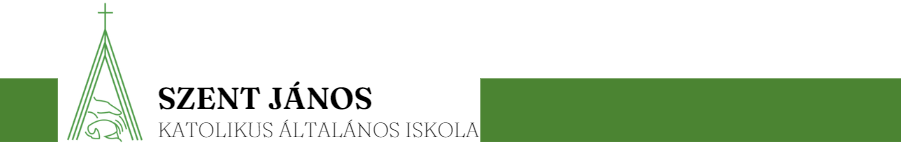 A Szent János Katolikus Általános Iskola, mint körzettel nem rendelkező általános iskola a településről és a környező településekről is fogad tanulókat. Nyitott mindazon családok számára, akik elfogadva az intézmény szellemiségét, gyermeküket keresztény szellemiségű iskolai nevelésben kívánják részesíteni.A jelentkezési lap azon adatok megadását kéri a szülőktől, amely adatokat az EMMI rendelet 95. § szerint rögzíteni szükséges, vagy az esetleges túljelentkezés esetén a felvételi döntés meghozatala során az elbírálás alapjául szolgálnak. A gyermekek felvételéről 2024. április 27-ig írásban tájékoztatja a szülőt az iskola a jelentkezési lapon, a beiratkozáson megadott címen.A JELENTKEZÉS, BEIRATKOZÁS NEM JELENT AUTOMATIKUS FELVÉTELT AZ ISKOLÁBA!A felvétel elutasítása esetén az értesítés kézhezvételét követően 15 naptári napon belül a szülő/törvényes képviselő a fenntartónak címzett, indokolással ellátott fellebbezési kérelmet nyújthat be az iskola igazgatójához. Az igazgató a fellebbezési határidő lejártát követő első munkanapon a beérkezett kérelmeket összesítve megküldi fenntartónak. A fenntartó 8 (nyolc) naptári napon belül hoz másodfokú döntést. Az iskola igazgatójának felvételi döntése alapján vagy a fenntartó fellebbezés alapján hozott másodfokú döntése alapján kerül sor a gyermekek felvételére, az iskolai jogviszony létesítésére.Az iskolai beiratkozáskor a felvétel kérelmezése során be kell mutatni:a gyermek nevére kiállított személyazonosságot igazoló hatósági igazolványokat (személyi igazolvány vagy útlevél, lakcímkártya, TAJ kártya), továbbá a szülő/törvényes képviselő személyazonosságát (személyi igazolvány vagy vezetői engedély vagy útlevél) és lakcímét (lakcímkártya) igazoló hatósági igazolványokatkülönleges bánásmódot igénylő gyermek esetében az érvényes szakértői vélemény (BTMN, SNI, tartós betegség stb.)a gyermek keresztlevelét, ill. plébánosi ajánlást – amennyiben rendelkezik veleAz a szülő vagy törvényes képviselő, aki a szülői felügyelete vagy gyámsága alatt álló óvodai nevelésben való részvételre kötelezett gyermekét az általános iskolába kellő időben nem íratja be, szabálysértést követ el (a szabálysértésekről, a szabálysértési eljárásról és a szabálysértési nyilvántartási rendszerről szóló 2012. évi II. törvény 247. § (1) bekezdés a) pontja alapján).Jelentkezési lap – iskolai felvétel iránti kérelem
(A kért adatok nem hozhatók illetéktelen tudomására)(kérjük nyomtatott, nagybetűvel kitölteni)Alulírott …………………………………………………………………... (szülő, törvényes képviselő) kérem gyermekem iskolai felvételét.GYERMEK NEVE: ________________________________________________________________Születési helye, ideje: ________________________________________________________________Állampolgársága: ___________________________________________________________________Lakóhelye: ________________________________________________________________________Tartózkodási helye: _________________________________________________________________
Anyja neve (születési név): __________________________________________________________Állampolgársága: __________________________________________________________________Lakóhelye: _______________________________________________________________________Tartózkodási helye: ________________________________________________________________Munkahely neve és címe:___________________________________________________________Telefon (mobil) és e-mail cím: _______________________________________________________
Apja neve: _______________________________________________________________________Állampolgársága: __________________________________________________________________Lakóhelye: _______________________________________________________________________Tartózkodási helye: ________________________________________________________________Munkahely neve és címe :___________________________________________________________Telefon (mobil) és e-mail cím: _______________________________________________________A gyermek vallása:_______________________________________________ (a megfelelő beírandó)A gyermek meg van-e keresztelve? 			igen 	nem          (a megfelelő aláhúzandó)Büntetőjogi felelősségem tudatában az alábbiakról nyilatkozom:A szülői felügyeleti jogot közösen gyakorolják a szülők: 	 igen - nem (a megfelelő aláhúzandó)Tudomásul veszem, hogy a szülői felügyeleti jog közös gyakorlása esetén a hatályos jogszabály szerint a gyermekem iskolába járásával, neveltetésével kapcsolatos döntésekben a szülők egyetértése szükséges, így a jelen iskolai jelentkezéshez is. Nyilatkozom, hogy a jelen jelentkezési lap a szülői felügyeleti jogot gyakorló másik szülő egyetértésével kerül benyújtásra.3 vagy többgyermekes kedvezményre jogosult vagyok:	igen     nem     (a megfelelő aláhúzandó) 
Rendszeres gyermekvédelmi kedvezményben részesül-e:	igen     nem     (a megfelelő aláhúzandó)
A pedagógiai szakszolgálat által kiadott sajátos nevelési igényre vagy beilleszkedési, magatartási, tanulási nehézségre vonatkozó szakértői véleménnyel rendelkezik-e a gyermek:
								igen     nem     (a megfelelő aláhúzandó)
Halmozottan hátrányos helyzetű-e a gyermek:	 	igen     nem     (a megfelelő aláhúzandó)
Tartós beteg gyermeket nevel: 				igen     nem     (a megfelelő aláhúzandó)
Jelenleg jár-e óvodába? 					igen       nem    (a megfelelő aláhúzandó)  Ha igen, akkor az óvoda neve és székhelye: ______________________________________________
8. A gyermek kötelező felvételét biztosító iskolájánakneve: ______________________________________________________________________________címe: ______________________________________________________________________________
Megjegyzés: ________________________________________________________________________________________________________________________________________________________________________Kelt.: _____________________________________szülő/törvényes képviselő aláírásaA jelentkezési lapot az iskola 2024. …….…….…. napján érkeztette.Kelt.: 								__________________________________    igazgató                                                                       NyilatkozatokNYILATKOZAT I.Alulírott ……………………………………… felelősséget vállalok gyermekem, ……………………………………….. iskolába érkezéséért és hazajutásáért.Dabas-Sári, ……………………………..…………………………szülő aláírása                                                                                      Szent János Katolikus Általános Iskola2371 Dabas-Sári, Rákóczi u. 2/aNYILATKOZAT II.Alulírott nyilatkozom, hogy …………………………………. nevű gyermekem számára a 20….-20….-s tanévtől igénylem az „egész napos iskola” oktatási formát.Dabas-Sári, ……………………………..……………………………szülő aláírása……………………..……szülő aláírásaNYILATKOZAT III.Alulírott, ……………………………….….. szülő/gondviselő kijelentem, hogy a Facebook és egyéb közösségi oldal Jogi és Felelősségi Nyilatkozatával ill. Felhasználói Szabályzatával tisztában vagyok. Különös tekintettel a következő pontokra:Nem használja a Facebook 13 éves kor alatt.Nem kényszerít, félemlít vagy zaklat más felhasználókat.Nem tesz közzé, nem oszt meg olyan tartalmat, amely gyűlöletet kelt, fenyegető vagy pornográf.Figyelembe veszi a korhatár-korlátozást a felnőtt tartalmakkal kapcsolatban.(Forrás: https://hu-hu. facebook.com/legal/terms)Mindezek figyelembevételével teljes körű felelősséget vállalok ………………………….. nevű, ……… osztályos, …………. korú gyermekem közösségi oldalakon való mindennemű megnyilvánulásával kapcsolatban.Dátum: ……………………….			Aláírás: ……………………..Szent János Katolikus Általános Iskola2371 Dabas-Sári, Rákóczi u. 2/aNYILATKOZAT IV.Alulírott ,…………………………………. szülő vállalom az alábbiakat:………………………………………. nevű gyermekem részvételét biztosítom a havonta egyszeri vasárnapi közös szentmisén, valamint az osztálymisén.az iskola házirendéjt megismerem és az ebben foglaltakat rám és gyermekemre vonatkozóan elfogadom.Dabas-Sári, …………………..………………………..szülő aláírásaNYILATKOZAT V.Szülői hozzájárulási nyilatkozatAlulírott ……………………………………………….. (szülő, gondviselő),szül. hely, dátum: …………….................................................................. ,lakcím: …………………………………………..……………………….,hozzájárulok ahhoz, hogy Gyermekemről/gondozottamról: …………………………..…………….…………………...………………,(szül. hely, dátum: …………….................................................................. ,lakcím: …………………………………………………………………….,tanulói azonosító: ……………………………………...…………………..)a Szent János Katolikus Általános Iskola (OM: 057753, 2371 Dabas-Sári, Rákóczi u. 2/a) tanárai és gyakornokai rögzített fotó, hang és videó anyagokat, valamint az általa készített írásbeli munkákat, feladatokat, kézműves alkotásokat (név kitakarásával) saját Tanári Portfóliójukba, Szakdolgozatukba, valamint az iskola honlapján megjeleníthessék, felhasználhassák, feltölthessék.A fényképek, videó felvételek, hanganyagok és munkák csak a Tanári Portfóliókban, Szakdolgozatokban és az iskola honlapján jelenhetnek meg, semmilyen reklám vagy más célokra nem használhatók fel.Kelt: Dabas-Sári, ……………………………………………………………………..szülő/gondviselő (nyilatkozó) aláírásaNYILATKOZAT VI.Aluírott szülő nyilatkozom, hogy ……………………………………………….nevű gyermekemrészére szlovák nyelv tanítását általános iskolai tanulmányi alatt igénylem.Dabas-Sári, ……………………….                                                                                    ………………………………………..                                                                                                           szülő aláírásaNYILATKOZAT VII.A szülők együttesen gyakorolják a szülői felügyeleti jogotAlulírott ........................................................................................................................................(sz.n:..........................................., szül.:......................................., an	)és...................................................................................................................................................(sz.n:........................................,	szül.:....................................,	an	).	szám alatti lakosok nyilatkozunk, hogykk.	……..............................................................................................................................(sz.n:...........................................,szül.:......................................................an.:.................................................)..........................................................................................................	szám	alattilakos vonatkozásában a szülői felügyeleti jogot együttesen gyakoroljuk.……………………………………	……………………………………aláírás	aláírásAz egyik szülő gyakorolja a szülői felügyeleti jogotAlulírott ........................................................................................................................................(sz.n:....................................,szül..........................................an	).	szám alatti lakos nyilatkozom, hogykk...................................................................................................................................................(sz.n:..................................,szül.....................................................an.:...........................................................)	szám alatti lakos vonatkozásábana mellékelt dokumentum* alapján szülői felügyeleti jogot egyedül gyakorlom.*szülők gyámhivatalban felvett nyilatkozata a szülői felügyeleti jog gyakorlásáról; másik szülő halotti anyakönyvi kivonata; Gyámhivatal határozata; Bíróság ítélete……………………………………	……………………………………aláírás	aláírásGyám(ok) a törvényes képviselő(k)Alulírott ........................................................................................................................................(sz.n:	.................................	,	szül.:......................................	an	)és...................................................................................................................................................(sz.n:.....................................,szül.........................................	...an	)............................................................................................................................szám	alattilakos(ok) nyilatkozom/nyilatkozunk, hogy kk. ........................................................................... (sz.n:.................................,szül.:.......................................,	an	).	szám alatti lakos vonatkozásában a gyámhivatal.	számú döntése alapján a törvényes képviseletet én/mi látom/látjuk el.……………………………………	……………………………………aláírás	aláírásAlulírott ……………………………………. mint különélő, de szülői felügyeleti jogot gyakorló szülő hozzájárulok, hogy	nevű (szül. hely,idő:……………………………..…….,	anyja	neve	,lakcím:……………………………….…) gyermekem …………………….…………………. óvodába járjon a 20…/20…. tanévtől.…………………………………….. aláírásTanú 1.	Tanú 2.…………………………aláírása…………………………….…………………………állandó lakása…………………………….…………………………személyi igazolvány száma…………………………….